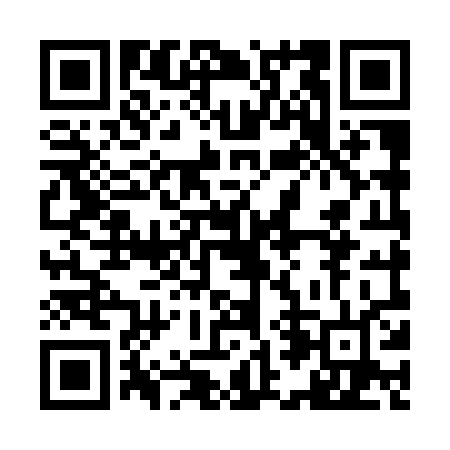 Prayer times for Drummondville, Quebec, CanadaMon 1 Jul 2024 - Wed 31 Jul 2024High Latitude Method: Angle Based RulePrayer Calculation Method: Islamic Society of North AmericaAsar Calculation Method: HanafiPrayer times provided by https://www.salahtimes.comDateDayFajrSunriseDhuhrAsrMaghribIsha1Mon3:045:0412:546:188:4410:432Tue3:055:0512:546:188:4410:433Wed3:065:0512:546:188:4310:424Thu3:075:0612:556:188:4310:415Fri3:085:0712:556:178:4310:416Sat3:095:0712:556:178:4210:407Sun3:115:0812:556:178:4210:398Mon3:125:0912:556:178:4110:389Tue3:135:1012:556:178:4110:3710Wed3:155:1012:556:178:4010:3611Thu3:165:1112:566:168:3910:3412Fri3:185:1212:566:168:3910:3313Sat3:195:1312:566:168:3810:3214Sun3:215:1412:566:158:3710:3115Mon3:225:1512:566:158:3710:2916Tue3:245:1612:566:158:3610:2817Wed3:255:1712:566:148:3510:2618Thu3:275:1812:566:148:3410:2519Fri3:295:1912:566:138:3310:2320Sat3:305:2012:566:138:3210:2221Sun3:325:2112:566:128:3110:2022Mon3:345:2212:566:128:3010:1823Tue3:355:2312:566:118:2910:1724Wed3:375:2412:566:108:2810:1525Thu3:395:2512:566:108:2710:1326Fri3:415:2712:566:098:2610:1127Sat3:425:2812:566:088:2510:1028Sun3:445:2912:566:088:2410:0829Mon3:465:3012:566:078:2210:0630Tue3:485:3112:566:068:2110:0431Wed3:495:3212:566:058:2010:02